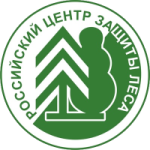 ФБУ «Рослесозащита» - «ЦЗЛ Курганской области»Борьба с пилильщиком-ткачем звездчатым в насаждениях Курганской области.16 июня проведены мероприятия по уничтожению или подавлению численности хвоегрызущего вредителя на территории Шумихинского лесничества на площади 383,7 га.Специалистами филиала ФБУ “Рослесозащита” - “ЦЗЛ Курганской области” на территории Песчанского и  Галкинского мастерских участках Шумихинского лесничества зарегистрирован очаг вредителя пилильщика-ткача звездчатого на площади 905,5 га.  Пилильщик-ткач звездчатый в Курганской области является одним из опаснейших вредителей сосновых насаждений. При взаимодействии с Департаментом природных ресурсов и охраны окружающей среды Курганской области организованы мероприятия по борьбе с данным вредителем. Обработку осуществили специалисты из республики Башкортостан. Опыление осуществлялось с применением химического препарата Клонрин-КЭ наземным способом.Главная цель проведенного мероприятия по борьбе - это сохранение жизнеспособности насаждений.Федеральное бюджетное учреждение «Российский центр защиты леса» - «Центр Защиты леса Курганской области»Адрес: г. Курган, 640014, пос. Сиреневый, ул. Центральная 1аТелефон: 8 (3522) 64-24-56 E-mail: czlkurgan@rcfh.ruwww.kurgan.rcfh.ru/